Media Wireshark dan TOR Browser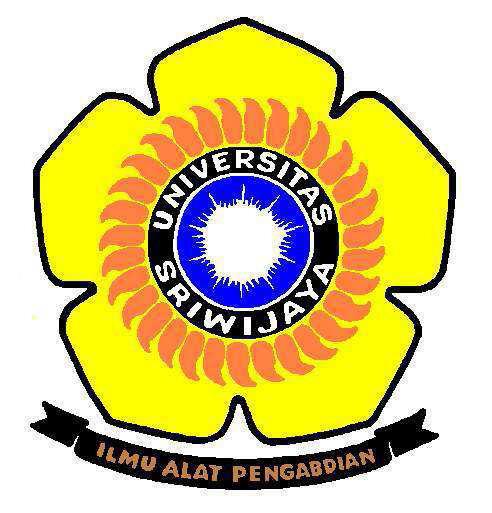 Oleh:           Nam	: Stevanus William Hermawan Najaya           NIM	: 09040581721002           Prodi	: TKJ4           Mata Kuliah             		: Keamanan Jaringan Komputer           Dosen Pengampu  		: Deris Stiawan, M.T., Ph.D.FAKULTAS ILMU KOMPUTER UNIVERSITAS SRIWIJAYA 2019Tor browserBuka website yang akan di tuju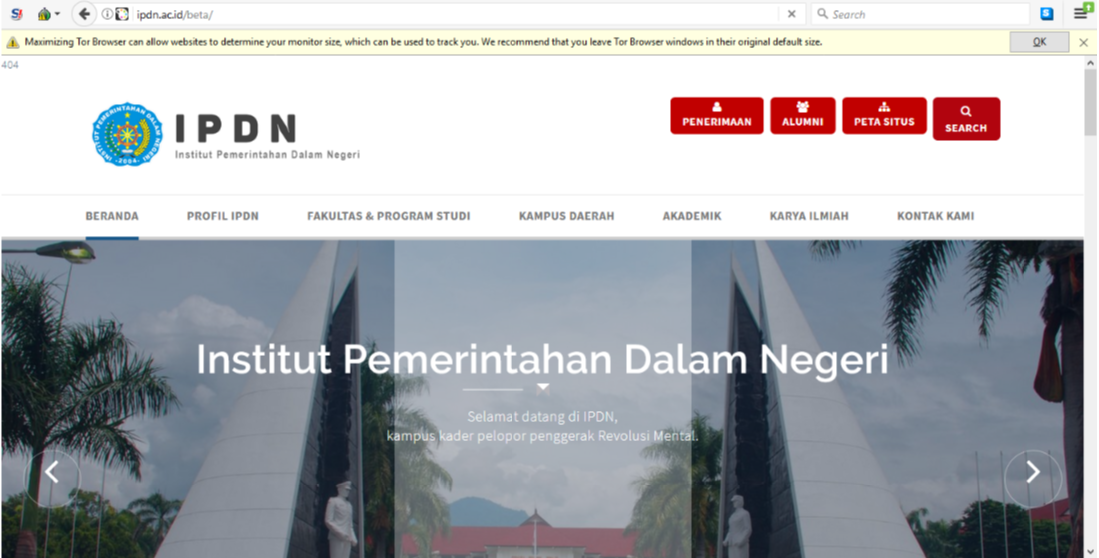 Lalu ping ip web yang di tu www.ipdn.ac.id  menggunakan cmd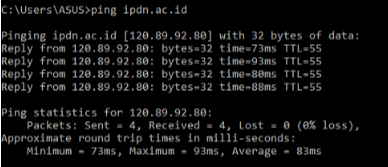 Buka wireshark untuk mengetahui data yang digunakan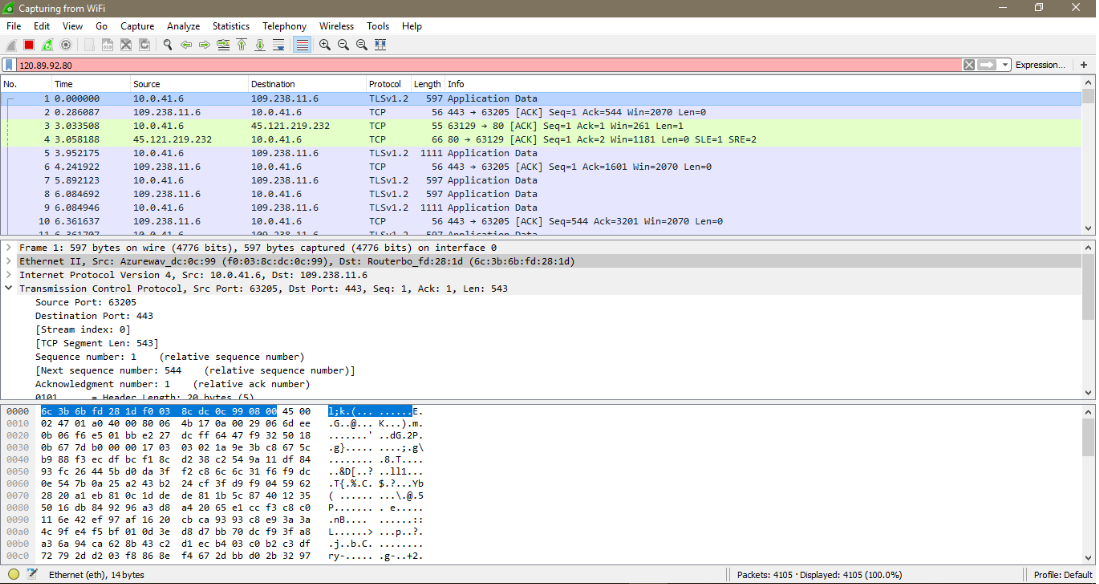 